How to access team page for the first time Go to mesillavalleysoccer.orgPlace cursor over ‘Teams’ and click on ‘teams’ from drop down menu.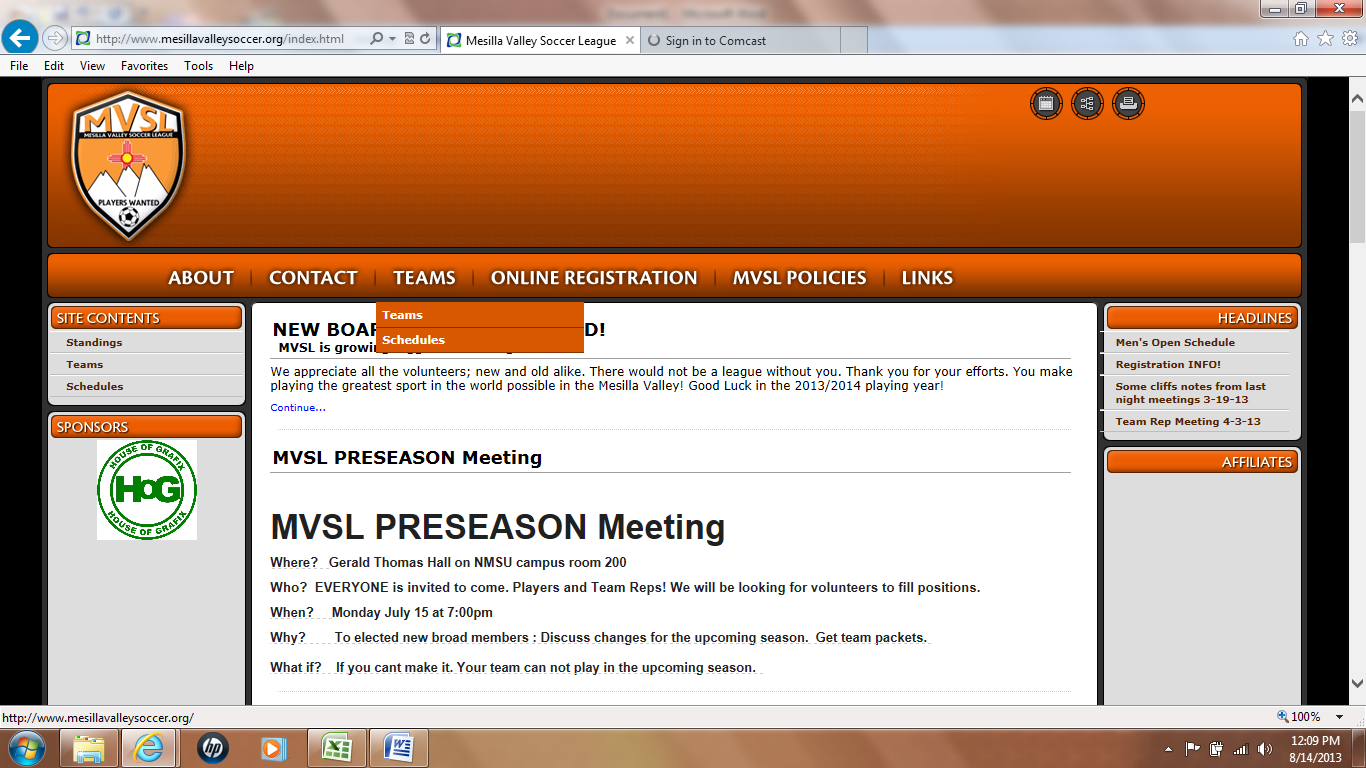  Click on your team name.  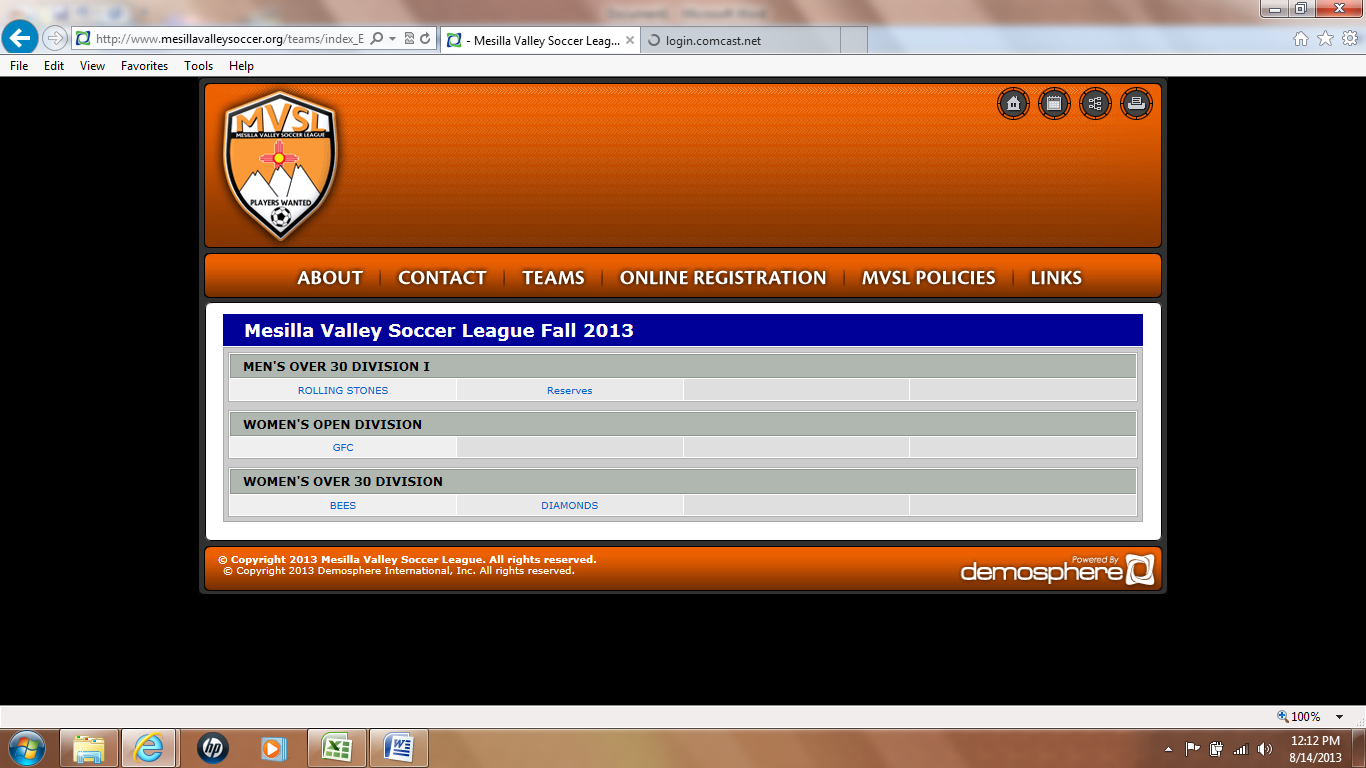  Your team page will appear.  On the right hand side of the screen, click on ‘Team log in’.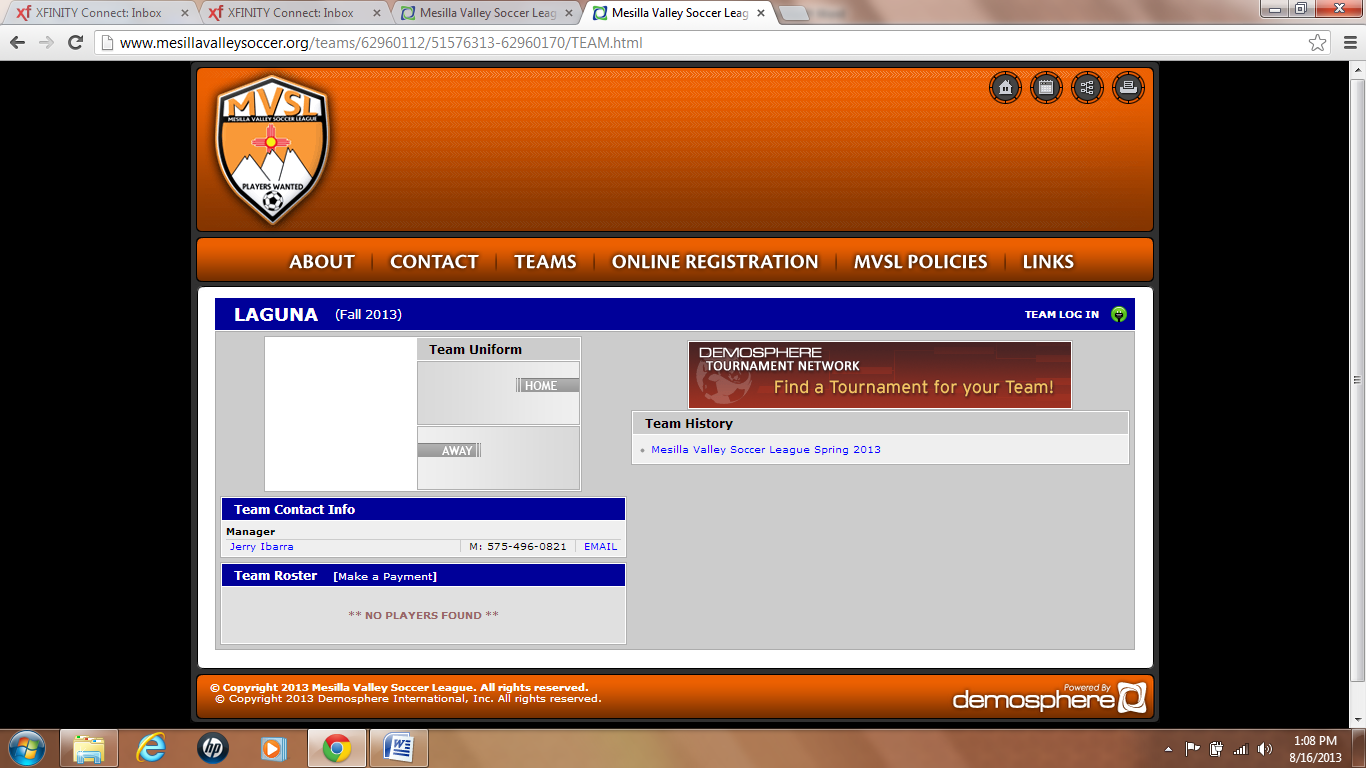  Since you don’t have your pin #, click on the ‘Click here’ link to have it emailed to you.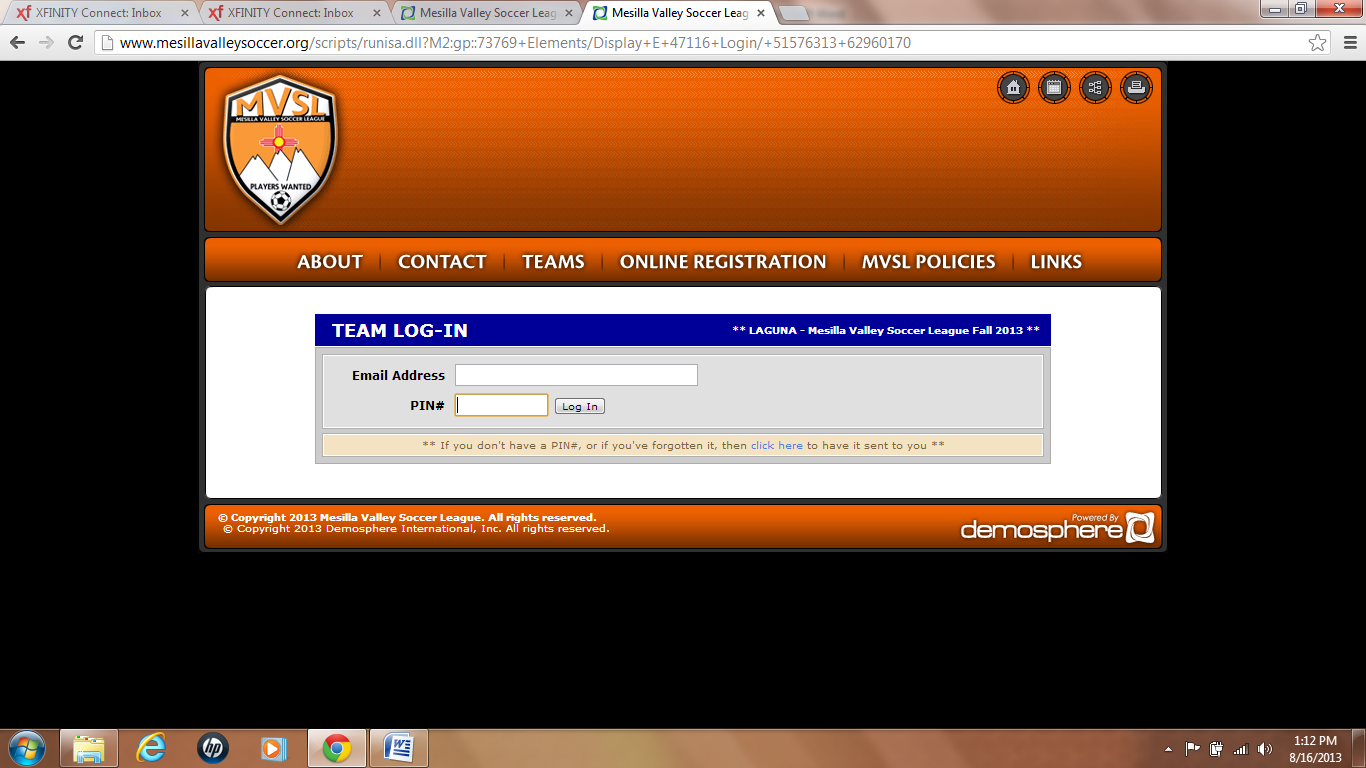  Enter your email and the website will send you an automated email with your PIN #.  Go back to step #5 and enter your email and new PIN # and click on ‘Log in’.